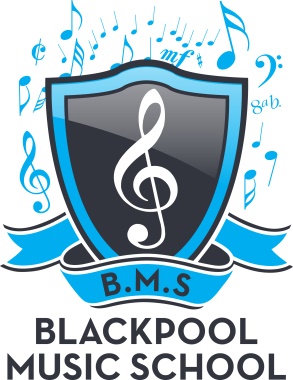 BLACKPOOL MUSIC SCHOOLTERM DATES 2019/20Saturday 3rd August 2019 School returnsTerm Dates 2019Friday 18th October – school closes – after class for 2 weekSaturday 2nd November – school returnsFriday 20th December – school closes – after class for 2 weeksTerm Dates 2020Saturday 4th January – school returnsFriday 14th February – school closes – after class for 1 weekSaturday 22nd February – school returnsFriday 3rd April – school closes – after class for 2 weeksSaturday 18th April – school returnsFriday 22nd May – school closes – after class for 1 weekSaturday 30th May – school returnsFriday 17th July – school closes – after class for 2 weeksSaturday 1st August – school returns